Комитет имущественных отношений администрации Череповецкого муниципального района (далее - Комитет) информирует о выдаче решения на использование земель или земельного участка, находящегося в государственной или муниципальной собственности, без предоставления земельных участков и установления сервитутов.- кадастровый квартал: 35:22:0303034;- площадь 64 кв.м; 
- местоположение: Вологодская область, Череповецкий район,  сельское поселение Югское, д. Лапач; - цель использования: размещения линии связи, линейно-кабельных сооружений связи и иных сооружений связи, для размещения которых не требуется разрешения на строительство (временная опора для размещения оборудования связи (антенно-мачтовое сооружение) высотой 40 м).- срок действия разрешения: с «02»декабря 2022 г.  до  «01» ноября 2025 г
Разрешение на использование данного земельного участка осуществлено в соответствии с подпунктом 6 пункта 1 статьи 39.33, пунктами 3,4 статьи 39.36 Земельного кодекса Российской Федерации, пунктом 11 постановления Правительства Российской Федерации от 03.12.2014 №1300 «Об утверждении перечня видов объектов, размещение которых может осуществляться на землях или земельных участках, находящихся в государственной или муниципальной собственности, без предоставления земельных участков и установления сервитутов», постановлением Правительства Вологодской области от 28.12.2015 № 1208 «Об утверждении Порядка и условий размещения на территории Вологодской области объектов на землях или земельных участках, находящихся в государственной или муниципальной собственности, без предоставления земельных участков и установления сервитутов».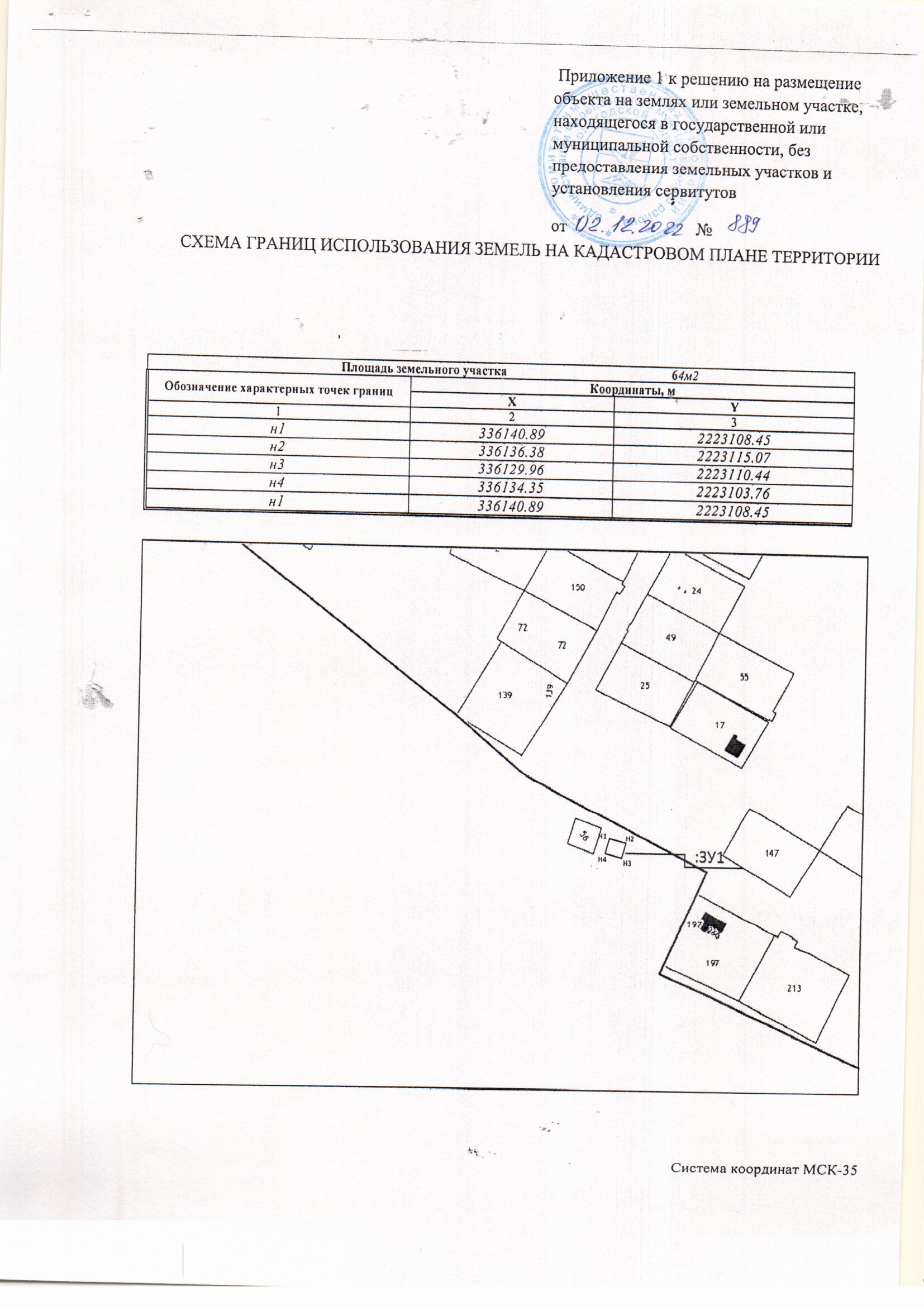 